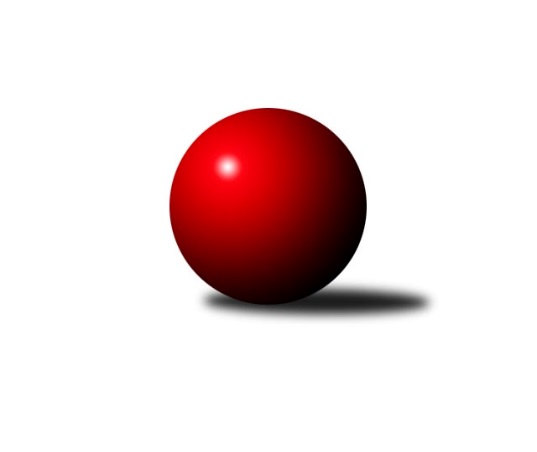 Č.10Ročník 2023/2024	24.5.2024 Jihočeský KP2 2023/2024Statistika 10. kolaTabulka družstev:		družstvo	záp	výh	rem	proh	skore	sety	průměr	body	plné	dorážka	chyby	1.	TJ Loko. Č. Velenice B	9	8	1	0	61.5 : 10.5 	(82.0 : 26.0)	2674	17	1820	855	29	2.	TJ Sokol Slavonice B	10	7	0	3	49.0 : 31.0 	(65.5 : 54.5)	2520	14	1762	758	40.4	3.	TJ Blatná B	10	7	0	3	44.0 : 36.0 	(58.5 : 61.5)	2610	14	1786	824	43.3	4.	TJ Spartak Trhové Sviny A	10	6	1	3	50.0 : 30.0 	(70.5 : 49.5)	2569	13	1799	770	46.5	5.	TJ Loko Č. Budějovice C	9	4	2	3	32.0 : 40.0 	(52.5 : 55.5)	2486	10	1730	756	48.6	6.	TJ Kunžak B	10	4	1	5	39.5 : 40.5 	(60.5 : 59.5)	2458	9	1705	753	48.1	7.	TJ Sokol Chýnov A	10	4	1	5	39.0 : 41.0 	(57.0 : 63.0)	2552	9	1784	769	38.6	8.	TJ Fezko Strakonice A	10	4	1	5	38.0 : 42.0 	(56.0 : 64.0)	2510	9	1729	781	48.6	9.	KK Lokomotiva Tábor B	7	3	0	4	26.0 : 30.0 	(43.5 : 40.5)	2465	6	1707	758	45.7	10.	TJ Spartak Trhové Sviny C	10	3	0	7	33.0 : 47.0 	(54.0 : 66.0)	2442	6	1714	728	48.1	11.	TJ Jiskra Nová Bystřice B	9	2	1	6	26.0 : 46.0 	(47.5 : 60.5)	2466	5	1748	717	55.4	12.	Kuželky Borovany B	10	1	0	9	18.0 : 62.0 	(36.5 : 83.5)	2388	2	1691	696	59Tabulka doma:		družstvo	záp	výh	rem	proh	skore	sety	průměr	body	maximum	minimum	1.	TJ Loko. Č. Velenice B	5	4	1	0	35.5 : 4.5 	(51.0 : 9.0)	2842	9	2871	2767	2.	TJ Sokol Slavonice B	6	4	0	2	29.0 : 19.0 	(38.0 : 34.0)	2580	8	2632	2496	3.	KK Lokomotiva Tábor B	5	3	0	2	24.0 : 16.0 	(35.5 : 24.5)	2588	6	2619	2569	4.	TJ Blatná B	5	3	0	2	21.0 : 19.0 	(27.5 : 32.5)	2623	6	2692	2568	5.	TJ Spartak Trhové Sviny A	4	2	1	1	21.0 : 11.0 	(28.5 : 19.5)	2490	5	2553	2434	6.	TJ Loko Č. Budějovice C	3	1	2	0	13.0 : 11.0 	(19.0 : 17.0)	2466	4	2478	2445	7.	TJ Kunžak B	4	2	0	2	17.0 : 15.0 	(26.0 : 22.0)	2596	4	2616	2552	8.	TJ Sokol Chýnov A	5	2	0	3	19.0 : 21.0 	(30.0 : 30.0)	2557	4	2583	2493	9.	TJ Spartak Trhové Sviny C	6	2	0	4	22.0 : 26.0 	(37.5 : 34.5)	2396	4	2465	2308	10.	TJ Fezko Strakonice A	7	2	0	5	21.0 : 35.0 	(35.5 : 48.5)	2487	4	2550	2374	11.	Kuželky Borovany B	5	1	0	4	13.0 : 27.0 	(24.0 : 36.0)	2347	2	2447	2275	12.	TJ Jiskra Nová Bystřice B	2	0	0	2	3.0 : 13.0 	(8.0 : 16.0)	2457	0	2471	2443Tabulka venku:		družstvo	záp	výh	rem	proh	skore	sety	průměr	body	maximum	minimum	1.	TJ Loko. Č. Velenice B	4	4	0	0	26.0 : 6.0 	(31.0 : 17.0)	2633	8	2694	2547	2.	TJ Blatná B	5	4	0	1	23.0 : 17.0 	(31.0 : 29.0)	2607	8	2645	2558	3.	TJ Spartak Trhové Sviny A	6	4	0	2	29.0 : 19.0 	(42.0 : 30.0)	2582	8	2814	2477	4.	TJ Sokol Slavonice B	4	3	0	1	20.0 : 12.0 	(27.5 : 20.5)	2506	6	2608	2436	5.	TJ Loko Č. Budějovice C	6	3	0	3	19.0 : 29.0 	(33.5 : 38.5)	2490	6	2575	2343	6.	TJ Fezko Strakonice A	3	2	1	0	17.0 : 7.0 	(20.5 : 15.5)	2518	5	2628	2458	7.	TJ Sokol Chýnov A	5	2	1	2	20.0 : 20.0 	(27.0 : 33.0)	2551	5	2714	2432	8.	TJ Kunžak B	6	2	1	3	22.5 : 25.5 	(34.5 : 37.5)	2435	5	2564	2157	9.	TJ Jiskra Nová Bystřice B	7	2	1	4	23.0 : 33.0 	(39.5 : 44.5)	2467	5	2638	2246	10.	TJ Spartak Trhové Sviny C	4	1	0	3	11.0 : 21.0 	(16.5 : 31.5)	2418	2	2577	2284	11.	KK Lokomotiva Tábor B	2	0	0	2	2.0 : 14.0 	(8.0 : 16.0)	2404	0	2429	2378	12.	Kuželky Borovany B	5	0	0	5	5.0 : 35.0 	(12.5 : 47.5)	2396	0	2527	2277Tabulka podzimní části:		družstvo	záp	výh	rem	proh	skore	sety	průměr	body	doma	venku	1.	TJ Loko. Č. Velenice B	9	8	1	0	61.5 : 10.5 	(82.0 : 26.0)	2674	17 	4 	1 	0 	4 	0 	0	2.	TJ Sokol Slavonice B	10	7	0	3	49.0 : 31.0 	(65.5 : 54.5)	2520	14 	4 	0 	2 	3 	0 	1	3.	TJ Blatná B	10	7	0	3	44.0 : 36.0 	(58.5 : 61.5)	2610	14 	3 	0 	2 	4 	0 	1	4.	TJ Spartak Trhové Sviny A	10	6	1	3	50.0 : 30.0 	(70.5 : 49.5)	2569	13 	2 	1 	1 	4 	0 	2	5.	TJ Loko Č. Budějovice C	9	4	2	3	32.0 : 40.0 	(52.5 : 55.5)	2486	10 	1 	2 	0 	3 	0 	3	6.	TJ Kunžak B	10	4	1	5	39.5 : 40.5 	(60.5 : 59.5)	2458	9 	2 	0 	2 	2 	1 	3	7.	TJ Sokol Chýnov A	10	4	1	5	39.0 : 41.0 	(57.0 : 63.0)	2552	9 	2 	0 	3 	2 	1 	2	8.	TJ Fezko Strakonice A	10	4	1	5	38.0 : 42.0 	(56.0 : 64.0)	2510	9 	2 	0 	5 	2 	1 	0	9.	KK Lokomotiva Tábor B	7	3	0	4	26.0 : 30.0 	(43.5 : 40.5)	2465	6 	3 	0 	2 	0 	0 	2	10.	TJ Spartak Trhové Sviny C	10	3	0	7	33.0 : 47.0 	(54.0 : 66.0)	2442	6 	2 	0 	4 	1 	0 	3	11.	TJ Jiskra Nová Bystřice B	9	2	1	6	26.0 : 46.0 	(47.5 : 60.5)	2466	5 	0 	0 	2 	2 	1 	4	12.	Kuželky Borovany B	10	1	0	9	18.0 : 62.0 	(36.5 : 83.5)	2388	2 	1 	0 	4 	0 	0 	5Tabulka jarní části:		družstvo	záp	výh	rem	proh	skore	sety	průměr	body	doma	venku	1.	TJ Spartak Trhové Sviny C	0	0	0	0	0.0 : 0.0 	(0.0 : 0.0)	0	0 	0 	0 	0 	0 	0 	0 	2.	Kuželky Borovany B	0	0	0	0	0.0 : 0.0 	(0.0 : 0.0)	0	0 	0 	0 	0 	0 	0 	0 	3.	TJ Blatná B	0	0	0	0	0.0 : 0.0 	(0.0 : 0.0)	0	0 	0 	0 	0 	0 	0 	0 	4.	TJ Loko. Č. Velenice B	0	0	0	0	0.0 : 0.0 	(0.0 : 0.0)	0	0 	0 	0 	0 	0 	0 	0 	5.	KK Lokomotiva Tábor B	0	0	0	0	0.0 : 0.0 	(0.0 : 0.0)	0	0 	0 	0 	0 	0 	0 	0 	6.	TJ Sokol Chýnov A	0	0	0	0	0.0 : 0.0 	(0.0 : 0.0)	0	0 	0 	0 	0 	0 	0 	0 	7.	TJ Fezko Strakonice A	0	0	0	0	0.0 : 0.0 	(0.0 : 0.0)	0	0 	0 	0 	0 	0 	0 	0 	8.	TJ Loko Č. Budějovice C	0	0	0	0	0.0 : 0.0 	(0.0 : 0.0)	0	0 	0 	0 	0 	0 	0 	0 	9.	TJ Jiskra Nová Bystřice B	0	0	0	0	0.0 : 0.0 	(0.0 : 0.0)	0	0 	0 	0 	0 	0 	0 	0 	10.	TJ Spartak Trhové Sviny A	0	0	0	0	0.0 : 0.0 	(0.0 : 0.0)	0	0 	0 	0 	0 	0 	0 	0 	11.	TJ Sokol Slavonice B	0	0	0	0	0.0 : 0.0 	(0.0 : 0.0)	0	0 	0 	0 	0 	0 	0 	0 	12.	TJ Kunžak B	0	0	0	0	0.0 : 0.0 	(0.0 : 0.0)	0	0 	0 	0 	0 	0 	0 	0 Zisk bodů pro družstvo:		jméno hráče	družstvo	body	zápasy	v %	dílčí body	sety	v %	1.	David Marek 	TJ Loko. Č. Velenice B 	9	/	9	(100%)	16	/	18	(89%)	2.	Václav Valhoda 	TJ Fezko Strakonice A 	8	/	10	(80%)	14.5	/	20	(73%)	3.	Zdeněk Holub 	TJ Sokol Slavonice B 	8	/	10	(80%)	14	/	20	(70%)	4.	Alena Kovandová 	TJ Sokol Chýnov A 	8	/	10	(80%)	14	/	20	(70%)	5.	Jan Dvořák 	TJ Spartak Trhové Sviny A 	8	/	10	(80%)	14	/	20	(70%)	6.	David Holý 	TJ Loko. Č. Velenice B 	7.5	/	9	(83%)	14	/	18	(78%)	7.	Josef Petrik 	TJ Sokol Slavonice B 	7	/	8	(88%)	14	/	16	(88%)	8.	Pavel Bronec 	TJ Sokol Chýnov A 	7	/	9	(78%)	10	/	18	(56%)	9.	Josef Troup 	TJ Spartak Trhové Sviny A 	7	/	10	(70%)	12	/	20	(60%)	10.	Pavel Zeman 	TJ Spartak Trhové Sviny C 	7	/	10	(70%)	12	/	20	(60%)	11.	Radek Burian 	TJ Kunžak B 	6.5	/	10	(65%)	12	/	20	(60%)	12.	Jiří Novotný 	TJ Loko. Č. Velenice B 	6	/	8	(75%)	13	/	16	(81%)	13.	Žaneta Pešková 	TJ Spartak Trhové Sviny A 	6	/	8	(75%)	11	/	16	(69%)	14.	Karel Hanzal 	TJ Kunžak B 	6	/	9	(67%)	14	/	18	(78%)	15.	Jiří Reban 	TJ Spartak Trhové Sviny A 	6	/	9	(67%)	10.5	/	18	(58%)	16.	Karel Vlášek 	TJ Loko Č. Budějovice C 	6	/	9	(67%)	10.5	/	18	(58%)	17.	Josef Brtník 	TJ Kunžak B 	6	/	10	(60%)	14	/	20	(70%)	18.	Gabriela Kroupová 	TJ Spartak Trhové Sviny C 	6	/	10	(60%)	10	/	20	(50%)	19.	Zdeněk Valdman 	TJ Fezko Strakonice A 	5	/	6	(83%)	5	/	12	(42%)	20.	Karel Cimbálník 	TJ Sokol Slavonice B 	5	/	7	(71%)	9	/	14	(64%)	21.	Tomáš Švepeš 	TJ Spartak Trhové Sviny C 	5	/	9	(56%)	11	/	18	(61%)	22.	Matyáš Hejpetr 	TJ Fezko Strakonice A 	5	/	9	(56%)	10	/	18	(56%)	23.	Tomáš Polánský 	TJ Loko Č. Budějovice C 	5	/	9	(56%)	10	/	18	(56%)	24.	Libor Slezák 	TJ Blatná B 	5	/	9	(56%)	9	/	18	(50%)	25.	Miroslav Mašek 	TJ Sokol Chýnov A 	5	/	9	(56%)	8.5	/	18	(47%)	26.	Jiří Svoboda 	TJ Sokol Slavonice B 	5	/	9	(56%)	8	/	18	(44%)	27.	Lukáš Drnek 	TJ Blatná B 	5	/	9	(56%)	8	/	18	(44%)	28.	Jiří Malovaný 	Kuželky Borovany B 	5	/	10	(50%)	9.5	/	20	(48%)	29.	Matěj Pekárek 	TJ Blatná B 	4.5	/	8	(56%)	9.5	/	16	(59%)	30.	Miloš Rozhoň 	TJ Blatná B 	4.5	/	9	(50%)	7	/	18	(39%)	31.	David Koželuh 	TJ Loko. Č. Velenice B 	4	/	4	(100%)	6	/	8	(75%)	32.	Rudolf Baldík 	TJ Loko. Č. Velenice B 	4	/	5	(80%)	8	/	10	(80%)	33.	Petra Holá 	TJ Loko. Č. Velenice B 	4	/	5	(80%)	6	/	10	(60%)	34.	Roman Osovský 	TJ Loko. Č. Velenice B 	4	/	6	(67%)	8	/	12	(67%)	35.	Marie Myslivcová 	KK Lokomotiva Tábor B 	4	/	6	(67%)	6	/	12	(50%)	36.	Ondřej Mrkva 	TJ Kunžak B 	4	/	6	(67%)	6	/	12	(50%)	37.	Pavel Stodolovský 	TJ Spartak Trhové Sviny A 	4	/	7	(57%)	9	/	14	(64%)	38.	Martina Tomiová 	TJ Loko Č. Budějovice C 	4	/	7	(57%)	8.5	/	14	(61%)	39.	Jolana Jelínková 	KK Lokomotiva Tábor B 	4	/	7	(57%)	7	/	14	(50%)	40.	Marta Budošová 	TJ Jiskra Nová Bystřice B 	4	/	7	(57%)	6	/	14	(43%)	41.	Jaroslav Petráň 	TJ Fezko Strakonice A 	4	/	9	(44%)	10	/	18	(56%)	42.	Dušan Straka 	TJ Sokol Chýnov A 	4	/	9	(44%)	9.5	/	18	(53%)	43.	František Vávra 	TJ Spartak Trhové Sviny A 	4	/	10	(40%)	8	/	20	(40%)	44.	Vladimír Kučera 	KK Lokomotiva Tábor B 	3	/	4	(75%)	7	/	8	(88%)	45.	Jiří Ondrák st.	TJ Sokol Slavonice B 	3	/	4	(75%)	4	/	8	(50%)	46.	Martin Jinda 	KK Lokomotiva Tábor B 	3	/	5	(60%)	7	/	10	(70%)	47.	Radim Mareš 	TJ Sokol Chýnov A 	3	/	5	(60%)	7	/	10	(70%)	48.	Natálie Lojdová 	KK Lokomotiva Tábor B 	3	/	5	(60%)	6.5	/	10	(65%)	49.	Petr Dlabač 	TJ Blatná B 	3	/	6	(50%)	5	/	12	(42%)	50.	Karolína Baťková 	TJ Blatná B 	3	/	7	(43%)	9	/	14	(64%)	51.	Richard Paul 	TJ Jiskra Nová Bystřice B 	3	/	7	(43%)	8	/	14	(57%)	52.	Jan Štajner 	TJ Spartak Trhové Sviny C 	3	/	7	(43%)	7	/	14	(50%)	53.	Miroslav Bartoška 	TJ Sokol Slavonice B 	3	/	7	(43%)	6	/	14	(43%)	54.	Jiří Mertl 	TJ Jiskra Nová Bystřice B 	3	/	7	(43%)	5	/	14	(36%)	55.	Matěj Budoš 	TJ Jiskra Nová Bystřice B 	3	/	8	(38%)	8	/	16	(50%)	56.	Stanislava Kopalová 	TJ Kunžak B 	3	/	8	(38%)	5	/	16	(31%)	57.	Adéla Sýkorová 	TJ Loko Č. Budějovice C 	3	/	9	(33%)	11	/	18	(61%)	58.	Aleš Císař 	TJ Spartak Trhové Sviny C 	3	/	9	(33%)	7	/	18	(39%)	59.	Jan Mol 	TJ Jiskra Nová Bystřice B 	3	/	9	(33%)	6.5	/	18	(36%)	60.	Libuše Hanzálková 	TJ Sokol Chýnov A 	3	/	9	(33%)	6	/	18	(33%)	61.	Jitka Šimková 	Kuželky Borovany B 	3	/	10	(30%)	7.5	/	20	(38%)	62.	Jiří Tröstl 	Kuželky Borovany B 	2	/	2	(100%)	4	/	4	(100%)	63.	Tomáš Kopáček 	TJ Jiskra Nová Bystřice B 	2	/	2	(100%)	3	/	4	(75%)	64.	Radek Hrůza 	TJ Kunžak B 	2	/	2	(100%)	3	/	4	(75%)	65.	Jiří Baldík 	TJ Loko. Č. Velenice B 	2	/	3	(67%)	5	/	6	(83%)	66.	Josef Svoboda 	TJ Spartak Trhové Sviny C 	2	/	3	(67%)	3	/	6	(50%)	67.	Daniel Krejčí 	Kuželky Borovany B 	2	/	3	(67%)	2	/	6	(33%)	68.	Bohuslav Švepeš 	TJ Spartak Trhové Sviny A 	2	/	4	(50%)	5	/	8	(63%)	69.	Jindra Kovářová 	TJ Sokol Slavonice B 	2	/	4	(50%)	4	/	8	(50%)	70.	Beáta Svačinová 	TJ Blatná B 	2	/	4	(50%)	4	/	8	(50%)	71.	Pavel Poklop 	TJ Fezko Strakonice A 	2	/	4	(50%)	2	/	8	(25%)	72.	Vlastimil Škrabal 	TJ Kunžak B 	2	/	5	(40%)	3	/	10	(30%)	73.	Ondřej Fejtl 	TJ Blatná B 	2	/	6	(33%)	5	/	12	(42%)	74.	Martin Krajčo 	TJ Fezko Strakonice A 	2	/	6	(33%)	5	/	12	(42%)	75.	Nela Koptová 	TJ Loko. Č. Velenice B 	1	/	1	(100%)	2	/	2	(100%)	76.	Václav Klojda ml.	TJ Loko Č. Budějovice C 	1	/	1	(100%)	2	/	2	(100%)	77.	Zdeněk Zeman 	KK Lokomotiva Tábor B 	1	/	1	(100%)	2	/	2	(100%)	78.	Pavlína Matoušková 	TJ Sokol Slavonice B 	1	/	1	(100%)	2	/	2	(100%)	79.	Adriana Němcová 	TJ Fezko Strakonice A 	1	/	1	(100%)	1.5	/	2	(75%)	80.	Jan Havlíček 	TJ Jiskra Nová Bystřice B 	1	/	1	(100%)	1	/	2	(50%)	81.	Bohuslav Švepeš 	TJ Spartak Trhové Sviny A 	1	/	1	(100%)	1	/	2	(50%)	82.	Martina Koubová 	Kuželky Borovany B 	1	/	2	(50%)	2.5	/	4	(63%)	83.	Gabriela Filakovská 	TJ Jiskra Nová Bystřice B 	1	/	2	(50%)	2	/	4	(50%)	84.	Jan Kouba 	Kuželky Borovany B 	1	/	2	(50%)	2	/	4	(50%)	85.	Radim Růžička 	TJ Loko Č. Budějovice C 	1	/	2	(50%)	1.5	/	4	(38%)	86.	Vlastimil Novák 	TJ Sokol Chýnov A 	1	/	2	(50%)	1	/	4	(25%)	87.	Petr Klimek 	KK Lokomotiva Tábor B 	1	/	3	(33%)	3	/	6	(50%)	88.	Veronika Pýchová 	TJ Jiskra Nová Bystřice B 	1	/	3	(33%)	2	/	6	(33%)	89.	Vlastimil Kříha 	TJ Spartak Trhové Sviny C 	1	/	3	(33%)	1.5	/	6	(25%)	90.	Dagmar Stránská 	TJ Jiskra Nová Bystřice B 	1	/	5	(20%)	4.5	/	10	(45%)	91.	Richard Zelinka 	TJ Fezko Strakonice A 	1	/	5	(20%)	3	/	10	(30%)	92.	Jiří Pšenčík 	TJ Sokol Slavonice B 	1	/	5	(20%)	2.5	/	10	(25%)	93.	Petra Aldorfová 	Kuželky Borovany B 	1	/	6	(17%)	2	/	12	(17%)	94.	Kristýna Nováková 	TJ Loko Č. Budějovice C 	1	/	7	(14%)	5	/	14	(36%)	95.	Pavel Kořínek 	KK Lokomotiva Tábor B 	1	/	7	(14%)	3	/	14	(21%)	96.	Jindřich Soukup 	Kuželky Borovany B 	1	/	9	(11%)	5	/	18	(28%)	97.	Lucie Klojdová 	TJ Loko Č. Budějovice C 	1	/	9	(11%)	4	/	18	(22%)	98.	Vendula Burdová 	TJ Sokol Chýnov A 	0	/	1	(0%)	1	/	2	(50%)	99.	Václav Poklop 	TJ Fezko Strakonice A 	0	/	1	(0%)	1	/	2	(50%)	100.	Karel Koubek 	TJ Blatná B 	0	/	1	(0%)	1	/	2	(50%)	101.	Viktorie Lojdová 	KK Lokomotiva Tábor B 	0	/	1	(0%)	1	/	2	(50%)	102.	Ctibor Cabadaj 	KK Lokomotiva Tábor B 	0	/	1	(0%)	1	/	2	(50%)	103.	Roman Bureš 	TJ Sokol Slavonice B 	0	/	1	(0%)	1	/	2	(50%)	104.	Alena Čampulová 	TJ Loko Č. Budějovice C 	0	/	1	(0%)	0	/	2	(0%)	105.	David Dvořák 	KK Lokomotiva Tábor B 	0	/	1	(0%)	0	/	2	(0%)	106.	Nela Horňáková 	TJ Spartak Trhové Sviny A 	0	/	1	(0%)	0	/	2	(0%)	107.	Vladimíra Bicerová 	Kuželky Borovany B 	0	/	1	(0%)	0	/	2	(0%)	108.	Marcela Chramostová 	TJ Kunžak B 	0	/	1	(0%)	0	/	2	(0%)	109.	Jan Zeman 	TJ Kunžak B 	0	/	1	(0%)	0	/	2	(0%)	110.	Kateřina Dvořáková 	Kuželky Borovany B 	0	/	1	(0%)	0	/	2	(0%)	111.	Radek Stránský 	TJ Kunžak B 	0	/	2	(0%)	1	/	4	(25%)	112.	František Šotola 	TJ Jiskra Nová Bystřice B 	0	/	2	(0%)	0.5	/	4	(13%)	113.	Věra Návarová 	TJ Sokol Chýnov A 	0	/	2	(0%)	0	/	4	(0%)	114.	Karel Filek 	TJ Fezko Strakonice A 	0	/	3	(0%)	2	/	6	(33%)	115.	Petr Švec 	TJ Fezko Strakonice A 	0	/	3	(0%)	1	/	6	(17%)	116.	Karolína Roubková 	TJ Sokol Chýnov A 	0	/	3	(0%)	0	/	6	(0%)	117.	Radka Burianová 	TJ Kunžak B 	0	/	5	(0%)	2.5	/	10	(25%)	118.	Natálie Zahálková 	Kuželky Borovany B 	0	/	5	(0%)	2	/	10	(20%)	119.	Nikola Kroupová 	TJ Spartak Trhové Sviny C 	0	/	7	(0%)	2.5	/	14	(18%)	120.	Jaroslava Frdlíková 	Kuželky Borovany B 	0	/	7	(0%)	0	/	14	(0%)Průměry na kuželnách:		kuželna	průměr	plné	dorážka	chyby	výkon na hráče	1.	České Velenice, 1-4	2715	1856	858	40.0	(452.6)	2.	TJ Blatná, 1-4	2630	1828	801	43.1	(438.5)	3.	TJ Kunžak, 1-2	2563	1766	796	51.5	(427.3)	4.	TJ Sokol Slavonice, 1-4	2548	1769	778	42.7	(424.7)	5.	Tábor, 1-4	2542	1773	769	44.1	(423.7)	6.	TJ Sokol Chýnov, 1-2	2533	1771	761	47.2	(422.3)	7.	TJ Jiskra Nová Bystřice, 1-4	2528	1787	741	55.3	(421.5)	8.	TJ Fezko Strakonice, 1-4	2515	1752	763	49.0	(419.2)	9.	TJ Lokomotiva České Budějovice, 1-4	2454	1721	732	52.6	(409.1)	10.	Trhové Sviny, 1-2	2414	1692	721	43.2	(402.4)	11.	Borovany, 1-2	2371	1669	701	49.8	(395.2)Nejlepší výkony na kuželnách:České Velenice, 1-4TJ Loko. Č. Velenice B	2871	5. kolo	Jiří Novotný 	TJ Loko. Č. Velenice B	511	1. koloTJ Loko. Č. Velenice B	2865	7. kolo	Rudolf Baldík 	TJ Loko. Č. Velenice B	507	1. koloTJ Loko. Č. Velenice B	2862	1. kolo	David Koželuh 	TJ Loko. Č. Velenice B	504	2. koloTJ Loko. Č. Velenice B	2846	8. kolo	Jiří Novotný 	TJ Loko. Č. Velenice B	503	7. koloTJ Loko. Č. Velenice B	2767	10. kolo	David Marek 	TJ Loko. Č. Velenice B	499	7. koloTJ Sokol Chýnov A	2714	10. kolo	David Koželuh 	TJ Loko. Č. Velenice B	499	5. koloKK Lokomotiva Tábor B	2704	2. kolo	David Holý 	TJ Loko. Č. Velenice B	494	8. koloTJ Loko. Č. Velenice B	2696	2. kolo	Josef Brtník 	TJ Kunžak B	494	8. koloTJ Blatná B	2645	5. kolo	Petra Holá 	TJ Loko. Č. Velenice B	492	7. koloTJ Loko Č. Budějovice C	2575	1. kolo	David Marek 	TJ Loko. Č. Velenice B	490	8. koloTJ Blatná, 1-4TJ Spartak Trhové Sviny A	2814	4. kolo	Jiří Reban 	TJ Spartak Trhové Sviny A	520	4. koloTJ Blatná B	2692	6. kolo	Josef Troup 	TJ Spartak Trhové Sviny A	505	4. koloTJ Blatná B	2641	8. kolo	Matěj Budoš 	TJ Jiskra Nová Bystřice B	486	6. koloTJ Jiskra Nová Bystřice B	2638	6. kolo	Karolína Baťková 	TJ Blatná B	480	6. koloTJ Blatná B	2635	2. kolo	Karolína Baťková 	TJ Blatná B	477	8. koloTJ Sokol Slavonice B	2608	7. kolo	Miloš Rozhoň 	TJ Blatná B	474	6. koloTJ Blatná B	2581	4. kolo	Lukáš Drnek 	TJ Blatná B	473	2. koloTJ Spartak Trhové Sviny C	2577	8. kolo	Karel Cimbálník 	TJ Sokol Slavonice B	469	7. koloTJ Blatná B	2568	7. kolo	Tomáš Polánský 	TJ Loko Č. Budějovice C	468	2. koloTJ Loko Č. Budějovice C	2553	2. kolo	Marta Budošová 	TJ Jiskra Nová Bystřice B	466	6. koloTJ Kunžak, 1-2TJ Fezko Strakonice A	2628	4. kolo	Karel Hanzal 	TJ Kunžak B	486	3. koloTJ Kunžak B	2616	3. kolo	Matyáš Hejpetr 	TJ Fezko Strakonice A	468	4. koloTJ Kunžak B	2610	4. kolo	Václav Valhoda 	TJ Fezko Strakonice A	466	4. koloTJ Kunžak B	2605	1. kolo	Daniel Krejčí 	Kuželky Borovany B	464	1. koloTJ Blatná B	2603	9. kolo	Josef Brtník 	TJ Kunžak B	460	4. koloTJ Kunžak B	2552	9. kolo	Josef Brtník 	TJ Kunžak B	458	3. koloTJ Jiskra Nová Bystřice B	2457	3. kolo	Radek Burian 	TJ Kunžak B	456	4. koloKuželky Borovany B	2438	1. kolo	Radek Hrůza 	TJ Kunžak B	456	1. kolo		. kolo	Petr Dlabač 	TJ Blatná B	452	9. kolo		. kolo	Karel Hanzal 	TJ Kunžak B	451	9. koloTJ Sokol Slavonice, 1-4TJ Loko. Č. Velenice B	2694	6. kolo	Karel Hanzal 	TJ Kunžak B	483	10. koloTJ Sokol Slavonice B	2632	6. kolo	Zdeněk Holub 	TJ Sokol Slavonice B	468	8. koloTJ Sokol Slavonice B	2617	10. kolo	David Holý 	TJ Loko. Č. Velenice B	466	6. koloTJ Sokol Slavonice B	2597	4. kolo	Miroslav Bartoška 	TJ Sokol Slavonice B	464	10. koloTJ Spartak Trhové Sviny A	2596	5. kolo	David Marek 	TJ Loko. Č. Velenice B	464	6. koloTJ Sokol Slavonice B	2581	2. kolo	Rudolf Baldík 	TJ Loko. Č. Velenice B	464	6. koloTJ Kunžak B	2560	10. kolo	Zdeněk Holub 	TJ Sokol Slavonice B	464	2. koloTJ Sokol Slavonice B	2555	5. kolo	Josef Petrik 	TJ Sokol Slavonice B	460	2. koloTJ Sokol Slavonice B	2496	8. kolo	Josef Brtník 	TJ Kunžak B	458	10. koloTJ Sokol Chýnov A	2489	2. kolo	Jiří Svoboda 	TJ Sokol Slavonice B	452	6. koloTábor, 1-4KK Lokomotiva Tábor B	2695	10. kolo	Vladimír Kučera 	KK Lokomotiva Tábor B	509	10. koloTJ Blatná B	2632	3. kolo	Vladimír Kučera 	KK Lokomotiva Tábor B	474	8. koloTJ Sokol Chýnov A	2626	8. kolo	Zdeněk Zeman 	KK Lokomotiva Tábor B	471	7. koloKK Lokomotiva Tábor B	2619	7. kolo	Josef Brtník 	TJ Kunžak B	468	7. koloKK Lokomotiva Tábor B	2599	1. kolo	Miroslav Mašek 	TJ Sokol Chýnov A	467	8. koloKK Lokomotiva Tábor B	2582	8. kolo	Karel Hanzal 	TJ Kunžak B	464	7. koloKK Lokomotiva Tábor B	2571	3. kolo	Lukáš Drnek 	TJ Blatná B	463	3. koloKK Lokomotiva Tábor B	2569	5. kolo	Vladimír Kučera 	KK Lokomotiva Tábor B	461	5. koloTJ Jiskra Nová Bystřice B	2547	10. kolo	Jiří Malovaný 	Kuželky Borovany B	461	5. koloTJ Spartak Trhové Sviny A	2504	1. kolo	Matěj Budoš 	TJ Jiskra Nová Bystřice B	460	10. koloTJ Sokol Chýnov, 1-2TJ Blatná B	2599	1. kolo	Alena Kovandová 	TJ Sokol Chýnov A	478	1. koloTJ Sokol Chýnov A	2583	9. kolo	Radim Mareš 	TJ Sokol Chýnov A	464	7. koloTJ Sokol Chýnov A	2578	3. kolo	Marta Budošová 	TJ Jiskra Nová Bystřice B	463	7. koloTJ Jiskra Nová Bystřice B	2573	7. kolo	Josef Brtník 	TJ Kunžak B	462	5. koloTJ Sokol Chýnov A	2568	7. kolo	Matěj Pekárek 	TJ Blatná B	459	1. koloTJ Kunžak B	2564	5. kolo	Alena Kovandová 	TJ Sokol Chýnov A	458	9. koloTJ Sokol Chýnov A	2562	1. kolo	Lukáš Drnek 	TJ Blatná B	453	1. koloTJ Spartak Trhové Sviny A	2539	9. kolo	Josef Troup 	TJ Spartak Trhové Sviny A	452	9. koloTJ Sokol Chýnov A	2493	5. kolo	Dušan Straka 	TJ Sokol Chýnov A	452	3. koloKuželky Borovany B	2277	3. kolo	Radim Mareš 	TJ Sokol Chýnov A	448	1. koloTJ Jiskra Nová Bystřice, 1-4TJ Loko. Č. Velenice B	2640	4. kolo	David Holý 	TJ Loko. Č. Velenice B	478	4. koloTJ Spartak Trhové Sviny A	2561	2. kolo	David Marek 	TJ Loko. Č. Velenice B	468	4. koloTJ Jiskra Nová Bystřice B	2471	4. kolo	Žaneta Pešková 	TJ Spartak Trhové Sviny A	464	2. koloTJ Jiskra Nová Bystřice B	2443	2. kolo	Jiří Novotný 	TJ Loko. Č. Velenice B	458	4. kolo		. kolo	Jan Dvořák 	TJ Spartak Trhové Sviny A	448	2. kolo		. kolo	David Koželuh 	TJ Loko. Č. Velenice B	434	4. kolo		. kolo	Jan Mol 	TJ Jiskra Nová Bystřice B	433	2. kolo		. kolo	Dagmar Stránská 	TJ Jiskra Nová Bystřice B	432	4. kolo		. kolo	Roman Osovský 	TJ Loko. Č. Velenice B	426	4. kolo		. kolo	Josef Troup 	TJ Spartak Trhové Sviny A	425	2. koloTJ Fezko Strakonice, 1-4TJ Loko. Č. Velenice B	2649	9. kolo	Roman Osovský 	TJ Loko. Č. Velenice B	477	9. koloTJ Blatná B	2558	10. kolo	Jindra Kovářová 	TJ Sokol Slavonice B	472	1. koloTJ Jiskra Nová Bystřice B	2551	5. kolo	Tomáš Kopáček 	TJ Jiskra Nová Bystřice B	468	5. koloTJ Fezko Strakonice A	2550	6. kolo	Jiří Baldík 	TJ Loko. Č. Velenice B	460	9. koloTJ Fezko Strakonice A	2538	3. kolo	Beáta Svačinová 	TJ Blatná B	458	10. koloTJ Sokol Slavonice B	2537	1. kolo	Jaroslav Petráň 	TJ Fezko Strakonice A	454	7. koloTJ Loko Č. Budějovice C	2519	7. kolo	Zdeněk Valdman 	TJ Fezko Strakonice A	453	10. koloTJ Fezko Strakonice A	2517	7. kolo	Jaroslav Petráň 	TJ Fezko Strakonice A	452	6. koloTJ Fezko Strakonice A	2507	10. kolo	Tomáš Polánský 	TJ Loko Č. Budějovice C	451	7. koloTJ Sokol Chýnov A	2496	6. kolo	Václav Valhoda 	TJ Fezko Strakonice A	447	3. koloTJ Lokomotiva České Budějovice, 1-4TJ Loko Č. Budějovice C	2478	8. kolo	Tomáš Polánský 	TJ Loko Č. Budějovice C	469	6. koloTJ Kunžak B	2477	6. kolo	Alena Čampulová 	TJ Loko Č. Budějovice C	466	9. koloTJ Loko Č. Budějovice C	2475	6. kolo	Tomáš Polánský 	TJ Loko Č. Budějovice C	464	3. koloTJ Jiskra Nová Bystřice B	2474	8. kolo	Karel Vlášek 	TJ Loko Č. Budějovice C	460	3. koloTJ Loko Č. Budějovice C	2445	3. kolo	Tomáš Kopáček 	TJ Jiskra Nová Bystřice B	451	8. koloTJ Sokol Slavonice B	2436	3. kolo	Matěj Budoš 	TJ Jiskra Nová Bystřice B	449	8. koloTJ Loko Č. Budějovice C	2428	9. kolo	Miroslav Bartoška 	TJ Sokol Slavonice B	445	3. koloKK Lokomotiva Tábor B	2423	9. kolo	Vladimír Kučera 	KK Lokomotiva Tábor B	444	9. kolo		. kolo	Zdeněk Zeman 	KK Lokomotiva Tábor B	444	9. kolo		. kolo	Radek Burian 	TJ Kunžak B	440	6. koloTrhové Sviny, 1-2TJ Spartak Trhové Sviny A	2553	7. kolo	Žaneta Pešková 	TJ Spartak Trhové Sviny A	455	3. koloTJ Loko. Č. Velenice B	2547	3. kolo	Josef Troup 	TJ Spartak Trhové Sviny A	454	8. koloTJ Spartak Trhové Sviny A	2519	3. kolo	Jiří Novotný 	TJ Loko. Č. Velenice B	453	3. koloTJ Loko Č. Budějovice C	2487	5. kolo	František Vávra 	TJ Spartak Trhové Sviny A	451	7. koloTJ Spartak Trhové Sviny C	2465	6. kolo	Jiří Reban 	TJ Spartak Trhové Sviny A	450	7. koloTJ Fezko Strakonice A	2458	8. kolo	Tomáš Polánský 	TJ Loko Č. Budějovice C	449	5. koloTJ Spartak Trhové Sviny A	2452	8. kolo	David Marek 	TJ Loko. Č. Velenice B	443	3. koloTJ Sokol Slavonice B	2441	9. kolo	Jan Dvořák 	TJ Spartak Trhové Sviny A	439	3. koloTJ Spartak Trhové Sviny A	2434	10. kolo	František Vávra 	TJ Spartak Trhové Sviny A	439	3. koloTJ Sokol Chýnov A	2432	4. kolo	Adéla Sýkorová 	TJ Loko Č. Budějovice C	437	5. koloBorovany, 1-2TJ Spartak Trhové Sviny A	2477	6. kolo	Václav Klojda ml.	TJ Loko Č. Budějovice C	450	4. koloTJ Fezko Strakonice A	2467	2. kolo	Josef Troup 	TJ Spartak Trhové Sviny A	446	6. koloKuželky Borovany B	2447	9. kolo	Tomáš Polánský 	TJ Loko Č. Budějovice C	440	4. koloTJ Loko Č. Budějovice C	2389	4. kolo	Jiří Tröstl 	Kuželky Borovany B	439	6. koloKuželky Borovany B	2371	4. kolo	Bohuslav Švepeš 	TJ Spartak Trhové Sviny A	438	6. koloTJ Jiskra Nová Bystřice B	2330	9. kolo	Jan Kouba 	Kuželky Borovany B	436	10. koloKuželky Borovany B	2325	2. kolo	Jitka Šimková 	Kuželky Borovany B	435	9. koloKuželky Borovany B	2315	6. kolo	Matyáš Hejpetr 	TJ Fezko Strakonice A	434	2. koloTJ Spartak Trhové Sviny C	2314	10. kolo	Jiří Malovaný 	Kuželky Borovany B	432	2. koloKuželky Borovany B	2275	10. kolo	Jiří Tröstl 	Kuželky Borovany B	429	9. koloČetnost výsledků:	8.0 : 0.0	5x	7.5 : 0.5	1x	7.0 : 1.0	9x	6.0 : 2.0	4x	5.0 : 3.0	9x	4.0 : 4.0	4x	3.0 : 5.0	7x	2.0 : 6.0	14x	1.0 : 7.0	6x	0.0 : 8.0	1x